 	    For Immediate Release 02/10/2018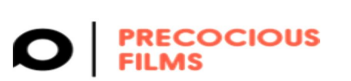 Media Contact: PR & Production Manager:Kenyatta BakeerEmail:Precociousfilms@yahoo.com Phone:323-308-5511 A “Masterful Romantic Comedy” about a beautiful and intelligent African American Muslim woman, while in the throes of an ugly divorce, tries to save her marriage while love is knocking at her door. Los Angeles California -  02/11/2018 – Precocious Films and SAB Productions are proud to announce the premiere of “Muslimah’s Guide to Marriage,” a smart feature film by Aminah Bakeer Abdul Jabbaar that addresses real issues of love, divorce, and faith in a hilarious fashion. “Muslimah’s Guide to Marriage” initially screened at the Pan African Film Festival (at Cinemark Baldwin Hills) on Sunday February 11, 2018 where it won the “Audience Award” for the most popular film.  It will be showing at "Brooklyn Academy of Music (BAM) FILM Festival" at the Peter Jay Sharp Building on Thu, Apr 26, 2018, 4:30pm.  To download the Press Kit and high resolution images, visit: https://www.muslimahsguidetomarriage.com/presskit Synopsis -  “Muslimah’s Guide to Marriage” is a hilarious Romantic Comedy about Muslimah Mohammad (Ebony Perry) , a witty yet sophisticated, somewhat streetwise, always righteous, but not always, right African-American orthodox Muslim Woman living in Inglewood, California. The frantic Mrs. Muslimah has only seven days and fourteen hours left in her Iddah (Muslim separation) before she will officially be divorced from her husband. Knowing that the divorce would upset her religious father (Glenn Plummer) and the local Muslim community, Muslimah works diligently to try to fix her broken marriage before it is too late. Muslimah’s Guide to Marriage (2016, Runtime: 86 mins.) Written and directed by Aminah Bakeer Abdul-Jabbaar, Executive Producer: Donald Bakeer, Editor: Rachel Ann Pearl, Director of Photography: Jerry Henry, Music by: Ebony Khan, Shaka Jihad, Akil the MC (of Jurassic 5), and Nicolette “Asa Nasara” Refuerzo. Starring: Ebony Perry, Glenn Plummer, Larita Shelby, Kareem Grimes, B.T. Kingsley, and introducing Medina Britt.